Projektas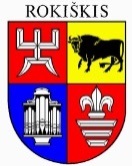 ROKIŠKIO RAJONO SAVIVALDYBĖS TARYBASPRENDIMASDĖL ROKIŠKIO RAJONO SAVIVALDYBĖS TERITORIJOS BENDROJO PLANO KEITIMO PATVIRTINIMO2024 m. kovo 28 d. Nr. TS-RokiškisVadovaudamasi Lietuvos Respublikos vietos savivaldos įstatymo 15 straipsnio 2 dalies 24 punktu, Lietuvos Respublikos teritorijų planavimo įstatymo 27 straipsnio 1 ir 3 dalimis, Kompleksinio teritorijų planavimo dokumentų rengimo taisyklių 126 ir 127 punktais ir atsižvelgdama į Valstybinės teritorijų planavimo ir statybos inspekcijos prie Aplinkos ministerijos 2023-03-19 teritorijų planavimo dokumento patikrinimo aktą Nr. REG320540, atsižvelgdama į Rokiškio rajono savivaldybės mero 2024-03-20 potvarkį Nr. MV-151 „Dėl teikimo patvirtinti Rokiškio rajono savivaldybės teritorijos ir Rokiškio miesto teritorijos bendrųjų planų keitimus“, Rokiškio rajono savivaldybės taryba n u s p r e n d ž i a: 1. Patvirtinti Rokiškio rajono savivaldybės teritorijos bendrojo plano keitimą, parengtą Lietuvos Respublikos teritorijų planavimo dokumentų rengimo ir teritorijų planavimo proceso valstybinės priežiūros informacinėje sistemoje (TPD Nr. K-RJ-73-21-336) (pridedama aiškinamasis raštas ir sprendiniai).2. Nustatyti, kad:2.1. iki Rokiškio rajono savivaldybės teritorijos bendrojo plano keitimo įsigaliojimo pradėti rengti, keisti, koreguoti teritorijų planavimo dokumentai, dėl kurių rengimo, keitimo ir koregavimo kreiptasi planavimo sąlygų, ir žemės sklypų formavimo ir pertvarkymo projektai, dėl kurių rengimo priimti sprendimai pradėti rengti žemės sklypų formavimo ir pertvarkymo projektus, gali būti baigiami rengti, derinami, tikrinami ir tvirtinami pagal iki Rokiškio rajono savivaldybės teritorijos bendrojo plano keitimo įsigaliojimo galiojusius reglamentus;2.2. Degalinių išdėstymo Rokiškio rajone schemos korektūra (specialusis planas), patvirtinta Rokiškio rajono savivaldybės tarybos 2006 m. vasario 24 d. sprendimu Nr. TS-3.44 „Dėl Degalinių išdėstymo Rokiškio rajone schemos korektūros (specialiojo plano) patvirtinimo“ (TPD reg. Nr. T00043911), patvirtinus Rokiškio rajono savivaldybės teritorijos bendrojo plano keitimą, nustoja galioti;2.3. Rokiškio rajono savivaldybės teritorijos bendrojo plano keitimas įsigalioja kitą dieną po jo įregistravimo ir paskelbimo Lietuvos Respublikos teritorijų planavimo dokumentų registre (TPDR).Sprendimas per vieną mėnesį gali būti skundžiamas Regionų apygardos administraciniam teismui, skundą (prašymą) paduodant bet kuriuose šio teismo rūmuose, Lietuvos Respublikos administracinių bylų teisenos įstatymo nustatyta tvarka.Savivaldybės meras				Ramūnas GodeliauskasRaimondas SimanavičiusSPRENDIMO PROJEKTO DĖL ROKIŠKIO RAJONO SAVIVALDYBĖS TERITORIJOS BENDROJO PLANO KEITIMO PATVIRTINIMO AIŠKINAMASIS RAŠTAS2024-03-28Projekto rengėjas – Ingrida Trumpaitė, Architektūros ir paveldosaugos skyriaus vedėjo pavaduotoja.Pranešėjas komitetų ir tarybos posėdžiuose – Raimondas Simanavičius, Architektūros ir paveldosaugos skyriaus vedėjas.Sprendimo priedai pateikiami:Aiškinamasis raštas https://rokiskis.lt/wp-content/uploads/2019/04/Rokiskior_BP_sprendiniai_Aiskinamasisrastas-1.pdf Pagrindinis brėžinys https://rokiskis.lt/wp-content/uploads/2019/04/BP_Rokiskio_r_sav_S-1_Pagrindinisbrezinys-2.pdf Inžinerinės infrastruktūros vystymo planas BP_Rokiskio_r_sav_S-2_Inzinerinis_planas-2.pdf (rokiskis.lt)Rekreacijos, turizmo ir kultūros paveldo planas https://rokiskis.lt/wp-content/uploads/2019/04/BP_Rokiskio_r_sav_S-3_Rekreacija_turizmas.pdf Gamtinio karkaso planas https://rokiskis.lt/wp-content/uploads/2019/04/BP_Rokiskio_r_sav_S-4_Gamtinis_karkasas.pdf Urbanistiniai centrai https://rokiskis.lt/wp-content/uploads/2019/04/BP_Rokiskio_r_sav_Spr_UC_Urbanistiniaicentrai.pdf Plėtros prioritetai https://rokiskis.lt/wp-content/uploads/2019/04/BP_Rokiskio_r_sav_S-5_Pletros_prioritetai.pdf 1.Sprendimo projekto tikslas ir uždaviniaiSprendimo projekto tikslas – patvirtinti Rokiškio rajono savivaldybės teritorijos bendrojo plano keitimą.2. Šiuo metu galiojančios ir teikiamu klausimu siūlomos naujos teisinio reguliavimo nuostatosLietuvos Respublikos vietos savivaldos įstatymo 15 straipsnio 2 dalies 24 punktu reglamentuota išimtinė savivaldybės tarybos kompetencija - savivaldybės bendrojo plano ar savivaldybės dalių bendrųjų planų tvirtinimas įstatymų nustatyta tvarka. Lietuvos Respublikos teritorijų planavimo įstatymo 27 straipsnio 3 dalis nustato, kad meras savivaldybės bendrąjį planą ar savivaldybės dalies bendrąjį planą kartu su šiuose dokumentuose suplanuotai prioritetinei savivaldybės infrastruktūrai vystyti reikalingu preliminariu lėšų poreikiu teikia tvirtinti savivaldybės tarybai. 3.Laukiami rezultataiGaliojantis Rokiškio rajono savivaldybės teritorijos bendrasis planas, parengtas ir patvirtintas Rokiškio rajono savivaldybės tarybos 2008 m. birželio 27 d. sprendimu TS-6.109. Šio bendrojo plano sprendiniai buvo rengiami 2008– 2018 m. laikotarpiui ir šiuo metu, esant pasikeitusiai teisiniai bazei bei reikalavimams, turi būti pakeisti, atsižvelgiant į pasikeitusias rajono raidos tendencijas, plėtros prioritetus ir jų įgyvendinimo eiliškumą, inžinerinės ir socialinės infrastruktūros, kitų savivaldybei svarbių socialinės ekonominės veiklos sričių vystymo ir įgyvendinimo gaires, plėtrai reikalingas teritorijas, gamtinio ir kultūrinio kraštovaizdžio savitumo, nekilnojamojo kultūros paveldo išsaugojimą, tikslingą naudojimą ir pažinimą, ekologinei pusiausvyrai būtino gamtinio karkaso formavimą, sveiką, saugią, darnią gyvenamąją aplinką ir visavertes gyvenimo sąlygas. Bendrojo plano keitimas įvertins pokyčius rajono ekonominiame ir socialiniame gyvenime, sudarys sąlygas privačioms investicijoms, kuriančioms socialinę ir ekonominę gerovę, derins fizinių ir juridinių asmenų ar jų grupių interesus dėl teritorijos naudojimo ir veiklos plėtojimo teritorijoje sąlygų, sudarys sąlygas racionaliam žemės naudojimui, panaikins rajono bendrojo plano sprendinių prieštaravimus įstatymams ir kitiems teisės aktų reikalavimams, kiek tai sąlygoja rengiamo teritorijų planavimo dokumento sprendiniai.4. Lėšų poreikis ir šaltiniaiLėšos bendrojo plano keitimui naudojamos iš savivaldybės biudžeto. Dokumento parengimo kaina yra 30 758 Eur.5. Antikorupcinis sprendimo projekto vertinimasTeisės akte nenumatoma reguliuoti visuomeninių santykių, susijusių su LR korupcijos prevencijos įstatymo 8 straipsnio 1 dalyje numatytais veiksniais, todėl teisės aktas nevertintinas antikorupciniu požiūriu.6. Kiti sprendimui priimti reikalingi pagrindimai, skaičiavimai ar paaiškinimaiRokiškio rajono savivaldybės mero 2024-03-20 potvarkis Nr. MV-151 „Dėl teikimo patvirtinti Rokiškio rajono savivaldybės teritorijos ir Rokiškio miesto teritorijos bendrųjų planų keitimus“.7.Sprendimo projekto lyginamasis variantas (jeigu teikiamas sprendimo pakeitimo projektas)-